К Ы В К Ö Р Т Ö Д                                                     Р Е Ш Е Н И Е        	от  17 декабря  2013 года                                                                           № 3-8/1       Республика Коми, Ижемский район, пст. Том	Руководствуясь частью 4 статьи 15 Федерального закона от 06.10.2003 № 131-ФЗ «Об общих принципах организации местного самоуправления в Российской Федерации», Уставом муниципального образования сельского поселения «Том»Совет  сельского поселения «Том»РЕШИЛ:1. Администрации  сельского поселения «Том» передать часть полномочий по решению вопроса местного значения  администрации муниципального района «Ижемский»  согласно приложению.2. Предложить главе сельского поселения «Том»  заключить дополнительное  соглашение с администрацией муниципального района «Ижемский»   о передаче части полномочий согласно пункту 1 настоящего решения.3. Настоящее решение вступает в силу со дня  его официального обнародования.Глава сельского поселения «Том»                                                 Т.А.КнязькинаПриложение  к решению Совета сельского поселения «Том»»от  17  декабря 2013 года  № 3-8/1        Полномочия, передаваемые  администрацией сельского поселения «Том»,  по решению вопросов местного значения администрации муниципального района «Ижемский» на 2014 год «Том»сикт  овмöдчöминсаСöвет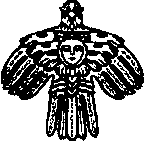 Советсельского  поселения«Том»О передаче части полномочий органа местного самоуправления сельского поселения «Том» органам местного самоуправления муниципального района «Ижемский» на 2014 год№ п/пВопросы местного значения    
поселения            Полномочия, принимаемые      
администрацией муниципального района
«Ижемский»   по решению вопросов сельского поселения       1.Формирование, утверждение, исполнение бюджета поселения и контроль за исполнением данного бюджета (пункт  1 части 1 статьи 14 ФЗ № 131-ФЗ «Об общих принципах организации местного самоуправления в Российской Федерации»)  полномочия по формированию  бюджета поселения 2.Владение, пользование и распоряжение имуществом, находящимся в муниципальной собственности поселения (пункт 3  части 1 статьи 14 ФЗ № 131-ФЗ «Об общих принципах организации местного самоуправления в Российской Федерации»)полномочия в части: подготовки документов и проведения работы по приватизации жилья гражданами;предоставления  списков  приватизированных и неприватизированных квартир поселению;заключения и расторжения договоров найма служебного помещения с квартиросъемщиками в соответствии с Жилищным кодексом Российской Федерации и ведение базы данных3.Обеспечение малоимущих граждан, проживающих в поселении и нуждающихся в улучшении жилищных условий, жилыми помещениями в соответствии с жилищным законодательством, организация строительства и содержания муниципального жилищного фонда, создание условий для жилищного строительства (п. 6 части 1 статьи 14 ФЗ №131-ФЗ «Об общих принципах организации местного самоуправления в Российской Федерации»)- полномочия по принятию в установленном порядке решений  о переводе жилых помещений в нежилые помещения и нежилых помещений в жилые помещения; согласованию переустройства и перепланировки жилых помещений; - полномочия в части:1.  начисления и приема платежей за найм;проведения работы по взысканию задолженности по  платежам за найм;предоставления установленных форм  отчетности по расчетам;4.   заключения и расторжения договоров социального, специализированного найма жилого помещения с квартиросъемщиками в соответствии с Жилищным кодексом Российской Федерации и ведение  базы данных4.Участие в предупреждении и ликвидации последствий чрезвычайных ситуаций в границах поселения (пункт 8 части 1 статьи 14 ФЗ № 131-ФЗ «Об общих принципах организации местного самоуправления в Российской Федерации»)в части разработки и утверждения нормативных и правовых актов в указанной сфере5.Организация и осуществление мероприятий по гражданской обороне, защите населения и территории поселения от чрезвычайных ситуаций природного и техногенного характера (пункт 23 части 1 статьи 14 ФЗ 131-ФЗ «Об общих принципах организации местного самоуправления в Российской Федерации»)в части разработки и утверждения нормативных и правовых актов в указанной сфере6.Создание, содержание и организация деятельности аварийно-спасательных служб и (или) аварийно-спасательных формирований на территории поселения (пункт 24 части 1 статьи 14 ФЗ 131-ФЗ «Об общих принципах организации местного самоуправления в Российской Федерации»)в части разработки и утверждения нормативных и правовых актов в указанной сфере7Утверждение генеральных планов поселения, правил землепользования и застройки, утверждение подготовленной на основе генеральных планов поселения документации по планировке территории, выдача разрешений на строительство (за исключением случаев, предусмотренных Градостроительным кодексом Российской Федерации, иными федеральными законами), разрешений на ввод объектов в эксплуатацию при осуществлении строительства, реконструкции объектов капитального строительства, расположенных на территории поселения, утверждение местных нормативов градостроительного проектирования поселений, резервирование земель и изъятие, в том числе путем выкупа, земельных участков в границах поселения для муниципальных нужд, осуществление муниципального земельного контроля за использованием земель поселения, осуществление в случаях, предусмотренных Градостроительным кодексом Российской Федерации, осмотров зданий, сооружений и выдача рекомендаций об устранении выявленных в ходе таких осмотров нарушений (пункт 20 части 1 статьи 14 Федерального закона от 06.10.2003 № 131-ФЗ)Полномочия  в части:1) разработки генерального  плана поселений и правил землепользования и застройки территорий  сельских поселений;2) выдачи разрешений на строительство (за исключением случаев, предусмотренных Градостроительным кодексом Российской Федерации, иными федеральными законами), разрешений на ввод объектов в эксплуатацию при осуществлении строительства, реконструкции объектов капитального строительства, расположенных на территории поселения, для юридических лиц и индивидуальных предпринимателей. 